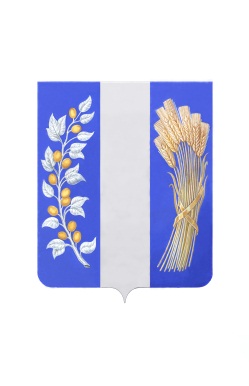 РЕСПУБЛИКА БУРЯТИЯАДМИНИСТРАЦИЯ МУНИЦИПАЛЬНОГО ОБРАЗОВАНИЯ «БИЧУРСКИЙ РАЙОН»РАСПОРЯЖЕНИЕот « 03 » октября 2013 г.                                          № 1-рс. Бичура	В соответствии с частью 2 статьи 53 Федерального закона от 20.10.2003 г. № 131-ФЗ «Об общих принципах организации местного самоуправления в Российской Федерации», частью 1 статьи 14 Закона Республики Бурятия от 10.09.2007 г. № 2431-III «О муниципальной службе в Республике Бурятия», учитывая положения Указа Главы Республики Бурятия от 03.10.2012 г. № 212 «О повышении заработной платы работников органов государственной власти Республики Бурятия»:	1. Повысить с 1.01.2013 г. в 1,06 раза:	-  должностные оклады и надбавки за классный чин муниципальных служащих Администрации муниципального образования «Бичурский район»;	-  должностные оклады работников, замещающих должности, не являющиеся должностями муниципальной службы Администрации муниципального образования «Бичурский район».2. Настоящее  распоряжение вступает в силу со дня его подписания. Глава муниципального образования«Бичурский район»                                                                   В.Г. Калашников